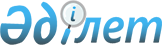 Об утверждении Правил по утверждению временного компенсирующего тарифа
					
			Утративший силу
			
			
		
					Приказ Председателя Агентства Республики Казахстан по регулированию естественных монополий от 16 апреля 2013 года N 115-ОД. Зарегистрирован в Министерстве юстиции Республики Казахстан 24 мая 2013 года N 8472. Утратил силу приказом Министра национальной экономики Республики Казахстан от 23 ноября 2016 года № 484

      Сноска. Утратил силу приказом Министра национальной экономики РК от 23.11.2016 № 484 (вводится в действие по истечении десяти календарных дней после дня его первого официального опубликования).      В соответствии с подпунктом 5) пункта 1 статьи 14-1 Закона Республики Казахстан от 9 июля 1998 года «О естественных монополиях и регулируемых рынках», а также подпунктом 142) пункта 17 Положения о Министерстве национальной экономики Республики Казахстан утвержденного постановлением Правительства Республики Казахстан от 24 сентября 2014 года № 1011, ПРИКАЗЫВАЮ:»

      Сноска. Преамбула в редакции приказа и.о. Министра национальной экономики РК от 24.07.2015 № 566 (вводится в действие по истечении десяти календарных дней после дня его первого официального опубликования).



      1. Утвердить прилагаемые Правила по утверждению временного компенсирующего тарифа.



      2. Признать утратившими силу приказ Председателя Агентства Республики Казахстан по регулированию естественных монополий от 14 сентября 2012 года № 235-ОД «Об утверждении Инструкции по утверждению временного компенсирующего тарифа» (зарегистрированный в Реестре государственной регистрации нормативных правовых актов за № 7940, опубликованный в газете «Казахстанская правда» от 10 ноября 2012 года № 392).



      3. Департаменту стратегического планирования и сводного анализа Агентства Республики Казахстан по регулированию естественных монополий (Мартыненко А.В.) обеспечить:



      1) в установленном законодательством порядке государственную регистрацию настоящего приказа в Министерстве юстиции Республики Казахстан;



      2) опубликование настоящего приказа на Интернет-ресурсе Агентства Республики Казахстан по регулированию естественных монополий, после официального опубликования в средствах массовой информации.



      4. Департаменту административной работы Агентства Республики Казахстан по регулированию естественных монополий (Базарбаев С.П.) после государственной регистрации настоящего приказа в Министерстве юстиции Республики Казахстан:



      1) обеспечить в установленном законодательством порядке его официальное опубликование в средствах массовой информации с последующим представлением сведений об опубликовании в Юридический департамент Агентства Республики Казахстан по регулированию естественных монополий (Метенова С.С.);



      2) довести его до сведения структурных подразделений и территориальных органов Агентства Республики Казахстан по регулированию естественных монополий.



      5. Контроль за исполнением настоящего приказа возложить на заместителя Председателя Агентства Республики Казахстан по регулированию естественных монополий Дуйсебаева А.Ж.



      6. Настоящий приказ вводится в действие по истечении десяти календарных дней после дня его первого официального опубликования.      Председатель                               М. Оспанов      СОГЛАСОВАН:

      Министр транспорта

      и коммуникаций

      Республики Казахстан

      _______________А. Жумагалиев

      «____»____________ 2013 год      СОГЛАСОВАН:

      Министр экономики

      и бюджетного планирования

      Республики Казахстан

      _______________Е. Досаев

      «____»____________ 2013 год

Утверждены            

приказом Председателя Агентства 

Республики Казахстан по регулированию 

естественных монополий      

от 16 апреля 2013 года № 115-ОД    

Правила

по утверждению временного компенсирующего тарифа  

1. Общие положения

      1. Настоящие Правила по утверждению временного компенсирующего тарифа (далее - Правила) разработаны в соответствии с Законом Республики Казахстан «О естественных монополиях и регулируемых рынках».



      2. Целью настоящих Правил является определение порядка утверждения и расчета размера временного компенсирующего тарифа на регулируемые услуги (товары, работы), оказываемые субъектом естественной монополии.



      3. Положение настоящих Правил распространяются на всех субъектов естественной монополии, независимо от форм собственности.



      4. В Правилах используется следующее понятие:

      1) необоснованный доход - дополнительный доход, полученный субъектом естественной монополии в результате взимания оплаты по стоимости, превышающей уровень утвержденного уполномоченным органом тарифа (цены, ставки сбора) или его предельного уровня и (или) нецелевого использования средств амортизационных отчислений, предусмотренных тарифной сметой, неисполнения статей затрат тарифной сметы более чем на пять процентов от утвержденных уполномоченным органом размеров, неисполнения или нецелевого использования средств, предусмотренных в тарифной смете на выполнение инвестиционных программ (проектов).

      Иные понятия и термины, используемые в Правилах, применяются в соответствии с законодательством о естественных монополиях и регулируемых рынках.



      5. Основанием для утверждения временного компенсирующего тарифа является совершение субъектом естественной монополии действий, причинивших убытки потребителям регулируемых услуг (товаров, работ).



      6. Действиями субъекта естественной монополии, причинившими убытки потребителям, признаются:

      1) незаконное завышение тарифа (цены, ставки сбора) или его предельного уровня;

      2) нецелевое использование средств амортизационных отчислений (далее - нецел);

      3) исключен приказом и.о. Министра национальной экономики РК от 24.07.2015 № 566 (вводится в действие по истечении десяти календарных дней после дня его первого официального опубликования);

      4) неисполнение мероприятий инвестиционных программ (проектов), учтенных при утверждении тарифов (цен, ставок сборов) или их предельных уровней, за исключением случаев экономии затрат в связи с применением более эффективных методов и технологий, проведением мероприятий по снижению нормативных технических потерь, сокращением объемов оказываемых регулируемых услуг по причинам, не зависящим от субъекта естественной монополии, по результатам проведения конкурсных (тендерных) процедур, а также случаев, предусмотренных пунктом 10 статьи 15-3 Закона Республики Казахстан от 9 июля 1998 года «О естественных монополиях и регулируемых рынках»;

      5) неисполнение статей затрат тарифной сметы более чем на пять процентов от утвержденных уполномоченным органом размеров, за исключением случаев экономии затрат в связи с применением более эффективных методов и технологий, проведением мероприятий по снижению нормативных технических потерь, сокращением объемов оказываемых регулируемых услуг по причинам, не зависящим от субъекта естественной монополии, по результатам проведения конкурсных (тендерных) процедур.

      Ведомство уполномоченного органа принимает решение об утверждении временного компенсирующего тарифа региональной электросетевой компании оказывающих услуги по тарифам с применением метода сравнительного анализа только в случаях, предусмотренных подпунктами 1), 2) и 4) настоящего пункта.

      При этом, решение об утверждении временного компенсирующего тарифа, за исключением случаев, предусмотренных подпунктами 1) и 5) настоящего пункта, принимается по истечении срока действия предельного уровня тарифа (цены, ставки сбора).

      Сноска. Пункт 6 с изменениями, внесенными приказом и.о. Министра национальной экономики РК от 24.07.2015 № 566 (вводится в действие по истечении десяти календарных дней после дня его первого официального опубликования).



      7. Не относится к неисполнению статей затрат экономия, полученная:

      1) при условии выполнения в полном объеме и с надлежащим качеством регулируемых услуг (товаров, работ), учтенных в утвержденной тарифной смете за счет:

      внедрения более эффективных методов и технологий предоставления регулируемых услуг (товаров, работ);

      рационального использования денежных средств, в результате проведения конкурсных (тендерных) процедур;

      проведенных мероприятий по снижению нормативных технических потерь;

      2) при снижении затратной части утвержденной тарифной сметы в период действия предельного уровня тарифов, при условии:

      исполнения данной тарифной сметы в части объемов оказываемых услуг, реализации инвестиционного проекта (программы), капитальных, текущих и других видов ремонтных работ, эксплуатационных затрат;

      получения предусмотренного при расчете тарифа (цены, ставки сбора) тарифного дохода;

      создания резервного счета с начала реализации инвестиционного проекта в соответствии с планом-графиком с целью аккумулирования средств, предназначенных для обслуживания полученных займов, в том числе их возврата;

      3) за счет соответственного сокращения объемов оказываемых регулируемых услуг (товаров, работ) не по вине субъекта естественной монополии.

      При этом, субъект естественной монополии представляет в уполномоченный орган материалы, подтверждающие постатейную экономию затрат с приложением материалов, подтверждающих фактическое использование указанной экономии, и (или) сокращения объемов оказываемых регулируемых услуг (товаров, работ):

      заключение компетентного органа о внедрении субъектом естественной монополии новых методов и технологий предоставления регулируемых услуг (товаров, работ);

      протоколы конкурсных (тендерных) комиссий;

      акты сверок с потребителями объемов оказанных регулируемых услуг (товаров, работ), выставленные счета к оплате.

      Сноска. Пункт 7 в редакции приказа и.о. Министра национальной экономики РК от 24.07.2015 № 566 (вводится в действие по истечении десяти календарных дней после дня его первого официального опубликования).



      8. Субъект естественной монополии обязан направлять на создание новых, расширение, восстановление, обновление, поддержку, реконструкцию и техническое перевооружение производственных активов не менее пятидесяти процентов недоиспользованной части затрат, заложенных в тарифной смете, возникшей в результате экономии затрат в связи с применением более эффективных методов и технологий, проведением мероприятий по снижению нормативных технических потерь или сокращением объемов оказываемых регулируемых услуг по причинам, не зависящим от субъекта естественной монополии, или по результатам проведения конкурсных (тендерных) процедур.

      Сноска. Пункт 8 в редакции приказа и.о. Министра национальной экономики РК от 24.07.2015 № 566 (вводится в действие по истечении десяти календарных дней после дня его первого официального опубликования). 

2. Порядок утверждения временного компенсирующего тарифа

      9. Временный компенсирующий тариф утверждается уполномоченным органом на основании:

      1) материалов проведенных им проверок субъекта естественной монополии;

      2) результатов анализа исполнения субъектом естественной монополии тарифной сметы и (или) анализа информации субъекта естественной монополии об исполнении инвестиционной программы (проекта) с учетом ставки рефинансирования Национального Банка Республики Казахстан на день принятия решения.



      10. Для выявления и (или) подтверждения фактов, указанных в пункте 6 настоящих Правил, уполномоченный орган запрашивает у субъекта естественной монополии необходимую информацию с указанием сроков ее предоставления.



      11. Информация, составляющая коммерческую тайну, не является основанием для отказа в ее предоставлении уполномоченному органу, при этом заинтересованные лица при предоставлении информации указывают исчерпывающий перечень сведений, составляющих коммерческую тайну, либо прилагают копию акта заинтересованного лица об утверждении перечня сведений, составляющих коммерческую тайну.



      12. Введение временного компенсирующего тарифа осуществляется с первого числа третьего месяца, следующего за месяцем проведения проверки, анализа исполнения субъектом естественной монополии тарифной сметы и (или) анализа информации субъекта естественной монополии об исполнении инвестиционной программы (проекта).

      Сноска. Пункт 12 в редакции приказа и.о. Министра национальной экономики РК от 24.07.2015 № 566 (вводится в действие по истечении десяти календарных дней после дня его первого официального опубликования).



      13. Субъект естественной монополии доводит до сведения потребителя информацию об утверждении временного компенсирующего тарифа не позднее, чем за 10 календарных дней до введения его в действие.



      14. Решение уполномоченного органа об утверждении временного компенсирующего тарифа на регулируемые услуги (товары, работы) субъекта естественной монополии оформляется приказом уполномоченного органа.



      15. В случае несогласия с решением уполномоченного органа об утверждении временного компенсирующего тарифа, принятых в соответствии с пунктом 6 настоящих Правил субъект естественной монополии вправе обжаловать в суде действия уполномоченного органа.



      16. В период действия временного компенсирующего тарифа субъект естественной монополии может обратиться в уполномоченный орган с заявкой на утверждение тарифа (цены, ставки сбора) или его предельного уровня в соответствии с Законом Республики Казахстан от 9 июля 1998 года «О естественных монополиях и регулируемых рынках».

      При этом доход, принятый в обоснование уровня нового тарифа (цены, ставки сбора), уменьшается на сумму необоснованно полученного дохода с учетом ставки рефинансирования Национального Банка Республики Казахстан на день принятия решения за минусом уже возмещенного субъектом естественной монополии потребителям его регулируемых услуг (товаров, работ).

      Для субъекта, реализующего инвестиционную программу и привлекающего заемные средства кредитных организаций, обязательства по которым напрямую связаны с рейтингом субъекта, суммы, полученные в результате неисполнения тарифной сметы и (или) инвестиционной программы, учитываются при рассмотрении заявки на изменение уровня тарифа (цены, ставки сбора) путем уменьшения доходной части.

      При этом, отдельной строкой в тарифной смете указывается сумма неисполнения тарифной сметы и (или) инвестиционной программы.

      В случае обращения субъектов естественных монополий с заявкой на утверждение нового тарифа (цены, ставки сбора) или их предельных уровней, на момент рассмотрения ведомством уполномоченного органа отчетов субъектов естественных монополий по исполнению тарифных смет и инвестиционных программ, ведомство уполномоченного органа вправе при выявлении суммы необоснованного дохода с учетом ставки рефинансирования Национального Банка Республики Казахстан, исключить ее из дохода, принятого в обоснование уровня нового тарифа (цены, ставки сбора) или их предельных уровней.

      Сноска. Пункт 16 в редакции приказа и.о. Министра национальной экономики РК от 24.07.2015 № 566 (вводится в действие по истечении десяти календарных дней после дня его первого официального опубликования).



      17. В случае полной компенсации убытков, причиненных потребителям субъектом естественной монополии, до окончания периода действия временного компенсирующего тарифа, субъект естественной монополии может обратиться в уполномоченный орган с заявлением об отмене временного компенсирующего тарифа до окончания периода действия временного компенсирующего тарифа с приложением документов, подтверждающих факт возмещения убытков потребителям.

      Заявление рассматривается уполномоченным органом и по результатам рассмотрения принимается решение об изменении периода действия временного компенсирующего тарифа, либо уведомляет субъекта естественных монополий об отказе с указанием причин отказа, в течение тридцати календарных дней со дня поступления заявления. 

3. Расчет размера временного компенсирующего тарифа

      18. В случае выявления нарушений, указанных в пункте 6 настоящих Правил, уполномоченный орган определяет объем фактически оказанных регулируемых услуг (товаров, работ) и фактически полученные доходы за период допущенных субъектом естественной монополии нарушений.



      19. Периодом допущенных субъектом естественной монополии нарушений считается в случае, предусмотренном:

      1) подпунктом 1) пункта 6 настоящих Правил - период, в течение которого субъект естественной монополии взимал оплату по стоимости, превышающей тариф (цены, ставки сбора) или его предельный уровень, утвержденный уполномоченным органом;

      2) подпунктами 2), 3), 4) и 5) пункта 6 настоящих Правил - год, на который уполномоченным органом утверждена тарифная смета на регулируемые услуги (товары, работы) субъекта естественной монополии.



      20. В случае, предусмотренном подпунктом 1) пункта 6 настоящих Правил, сумма необоснованно полученного дохода (НД) определяется по формуле: HД = (Т1-Т)x V1, где      Т1 - фактически применявшаяся субъектом естественной монополии стоимость оказываемых услуг (товаров, работ), тенге;

      Т - тариф (цена, ставка сбора) или его предельный уровень, утвержденный уполномоченным органом, тенге;

      V1 - объем фактически оказанных субъектом естественной монополии регулируемых услуг (товаров, работ) за период, в котором допущены нарушения.



      21. В случае, предусмотренном подпунктом 2) пункта 6 настоящих Правил, сумма необоснованно полученного дохода (НД) определяется по формуле: НД =Анецел, где      А нецел - средства, предусмотренные в утвержденном тарифе и (или) тарифной смете за счет средств амортизационных отчислений, направленные субъектом естественной монополии на цели, не связанные с капиталовложениями в фиксированные активы, используемые в предоставлении регулируемых услуг, и возвратом основного долга по привлеченным кредитным ресурсам, тенге.



      22. В случае, предусмотренном подпунктом 4) пункта 6 настоящих Правил, сумма необоснованно полученного дохода (НД) определяется по формуле:НД = ИПi, где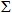       ИПi – затраты, предусмотренные в инвестиционной программе (проекте), на реализацию полностью или частично неисполненного i-го мероприятия инвестиционной программы (проекта), учтенные при утверждении тарифов (цен, ставок сборов) или их предельных уровней, тенге.



      23. Исключен приказом и.о. Министра национальной экономики РК от 24.07.2015 № 566 (вводится в действие по истечении десяти календарных дней после дня его первого официального опубликования).



      24. В случае, предусмотренном подпунктом 5) пункта 6 настоящих Правил, сумма необоснованно полученного дохода (НД) определяется по формуле: НД =  Зi, где 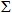       Зi - недоосвоение затрат по i-ой статье превышающее 5 процентов по сравнению с затратами, учтенными в утвержденной тарифной смете, тенге. 



      25. Окончательная сумма необоснованно полученного дохода (НДк) определяется с учетом ставки рефинансирования Национального Банка Республики Казахстан на день принятия решения по формуле:      НДк - сумма необоснованно полученного дохода с учетом ставки рефинансирования, в тенге;

      НД – общая сумма необоснованно полученного дохода по видам нарушений, предусмотренных пунктом 6 настоящих Правил;

      к - ставка рефинансирования Национального Банка Республики Казахстан на день принятия решения, в %.



      26. Доход, получаемый субъектом естественной монополии в период действия временного компенсирующего тарифа рассчитывается не ниже стоимости затрат, необходимых для предоставления регулируемых услуг (товаров, работ) за минусом пятидесяти процентов от суммы годовой амортизации.

      Для определения дохода, получаемого субъектом естественной монополии в период действия временного компенсирующего тарифа, минимально возможный предельный уровень тарифа (цены, ставки сбора) (Тпр) рассчитывается по формуле:      Тпр - минимально возможный предельный уровень тарифа, тенге;

      V - годовой объем регулируемых услуг (товаров, работ), учтенный в утвержденной тарифной смете;

      П - прибыль, учтенная в утвержденной тарифной смете, тенге;

      А - годовая амортизация, учтенная в утвержденной тарифной смете, тенге.



      27. Временный компенсирующий тариф (Ткомп) определяется по формуле:      Ткомп - временный компенсирующий тариф, тенге.



      28. Уполномоченным органом определяется период действия временного компенсирующего тарифа (далее - период действия):

      1) в случае, если Ткомп < Tпр период действия определяется по формуле:      n - период действия временного компенсирующего тарифа.

      Временный компенсирующий тариф утверждается на уровне минимально возможного предельного уровня тарифа (цены, ставки сбора):Ткомп = Тпр;      2) в случае, если Т комп > = T пр, период действия определяется по формуле:

Приложение            

к Правилам по утверждению временного

компенсирующего тарифа     

Пример расчета временного компенсирующего тарифаTxV - НДкxV - (З-0,5xA) = Тпр      Утвержденный тариф (цена, ставка сбора) Т - 8 тенге

      Объем регулируемых услуг (товаров, работ), принятый в утвержденном тарифе V - 1000 метров кубических (далее - м3)



      1. Определяется сумма необоснованно полученного дохода (НД) - 6046 



      2. Определяется сумма необоснованно полученного дохода с учетом ставки рефинансирования Национального Банка Республики Казахстан на день принятия решения (НДк):       6046 тенге - сумма необоснованно полученного дохода;

      7,5 % - ставка рефинансирования Национального Банка Республики Казахстан; 

      6500 тенге - сумма необоснованно полученного дохода с учетом ставки рефинансирования. 



      3. Определяется минимально возможный предельный уровень тарифа (цены, ставки сбора) (Тпр):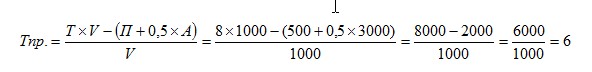 тенге/м3, где      500 тенге - прибыль, учтенная в утвержденной тарифной смете; 

      3000 тенге - годовая амортизация, учтенная в утвержденной тарифной смете; 

      6 тенге/м3 - минимально возможный предельный уровень тарифа (цены, ставки сбора).



      4. Уровень временного компенсирующего тарифа определяется по формуле: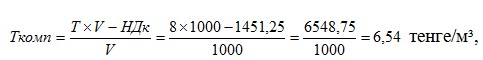       где

      1,5 тенге/м 3 - уровень временного компенсирующего тарифа.



      5. Учитывая, что Ткомп < Тпр, период действия определяется по формуле:      3,25 года (или 3 года 3 месяца) - период возмещения убытков потребителям. 

      Временный компенсирующий тариф (Ткомп) утверждается на уровне минимально возможного предельного уровня тарифа (цены, ставки сбора) (Тпр) - 6 тенге/ м 3, период действия которого - 3 года 3 месяца.



      6. В случае, если Т комп >Тпр, уровень временного компенсирующего тарифа и период его действия определяется следующим образом: 

      утвержденный тариф (цена, ставка сбора) Т - 8 тенге/м3,

      объем регулируемых услуг (товаров, работ), принятый в утвержденном тарифе (цене, ставке сбора) V - 1000 м3 

      1) определяется сумма необоснованно полученного дохода (НД) - 1350 тенге; 

      2) определяется сумма необоснованно полученного дохода с учетом ставки рефинансирования Национального Банка Республики Казахстан на день принятия решения (НДк):      1350 тенге - сумма необоснованно полученного дохода;

      7,5 % - ставка рефинансирования Национального Банка Республики Казахстан; 

      1451,25 тенге - сумма необоснованно полученного дохода с учетом ставки рефинансирования;

      3) определяется минимально возможный предельный уровень тарифа (цены, ставки сбора):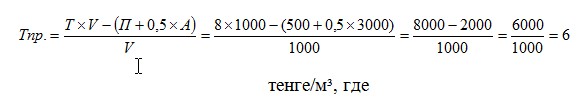       500 тенге - прибыль, учтенная в утвержденной тарифной смете;

      3000 тенге - годовая амортизация, учтенная в утвержденной тарифной смете; 

      6 тенге/м 3 - минимально возможный предельный уровень тарифа (цены, ставки сбора);

      4) уровень временного компенсирующего тарифа определяется по формуле:      6,54 тенге/м 3 - уровень временного компенсирующего тарифа.

      7. Учитывая, что Ткомп > Тпр, период действия определяется по формуле:       0,99 года (или 11 месяцев 26 дней) - период возмещения убытков потребителям. 

      Уровень временного компенсирующего тарифа (Ткомп) составит 6,54 тенге/м 3, период действия которого - 11 месяцев 26 дней.
					© 2012. РГП на ПХВ «Институт законодательства и правовой информации Республики Казахстан» Министерства юстиции Республики Казахстан
				 НДк=НДх(100+к)

100,где Тпр =TxV - (П+0,5xA)

V,где Ткомп =TxV - НДк

V,где n =НДк

(Т - Тпр)*V,где n =НДк

(Т - Ткомп)*V. НДк = НДх (100 + к)

100- 6046х(100 + 7,5)

100= 6500 тенге,где n =НДк

(Т - Тпр)*V=6500

(8-6)х1000=6500

2000= 3,25 НДк = НДх (100 + к)

100= 1350х100 + 7,5

100= 1451,25 тенге, где Ткомп =TxV - НДк

V= 8х1000-1451,25

1000=6548,75

1000= 6,54 тенге/м3, где n =НДк

(Т - Ткомп)*V=1451,25

(8-6,54)х1000=1451,25

1460= 0,99